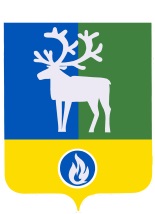 СЕЛЬСКОЕ ПОСЕЛЕНИЕ ПОЛНОВАТБЕЛОЯРСКИЙ РАЙОНХАНТЫ-МАНСИЙСКИЙ АВТОНОМНЫЙ ОКРУГ - ЮГРААДМИНИСТРАЦИЯ СЕЛЬСКОГО ПОСЕЛЕНИЯ ПОЛНОВАТПОСТАНОВЛЕНИЕот 11 апреля 2018 года                                                                                                        № 38О внесении изменения в приложение 1 к постановлению администрации сельского поселения Полноват от 24 декабря 2009 года № 102П о с т а н о в л я ю: 1. Внести в приложение 1 «Перечень информации о деятельности  главы сельского поселения Полноват и администрации  сельского поселения Полноват, размещаемой в информационно-телекоммуникационной сети Интернет» к постановлению администрации сельского поселения Полноват от 24 декабря 2009 года № 102 «Об  утверждении Перечня информации о деятельности главы сельского поселения Полноват и администрации  сельского поселения Полноват, размещаемой в информационно-телекоммуникационной сети Интернет» изменение, дополнив позицией 12 следующего содержания:«».2. Опубликовать настоящее постановление в бюллетене «Официальный вестник сельского поселения Полноват».3. Настоящее постановление вступает в силу после его официального опубликования.Глава сельского поселения Полноват                                                                   Л.А. Макеева12Информация о правовых и организационных основах территориального общественного самоуправленияподдерживается в актуальном состоянии